MATHEMATICS	STAGE 3TEACHING AND LEARNING OVERVIEWTEACHING AND LEARNING EXPERIENCESTERM: WEEK: 5STRAND:  Numbers and AlgebraSTRAND:  Numbers and AlgebraSUB-STRAND:  Patterns and Algebra 2WORKING MATHEMATICALLY: MA1-3WM, MA3-2WM, MA3-3WMOUTCOMES: MA3-8NAOUTCOMES: MA3-8NAAnalyses and creates geometric and number patterns, constructs and completes number sentences, and locates points on the Cartesian plane Analyses and creates geometric and number patterns, constructs and completes number sentences, and locates points on the Cartesian plane Analyses and creates geometric and number patterns, constructs and completes number sentences, and locates points on the Cartesian plane Analyses and creates geometric and number patterns, constructs and completes number sentences, and locates points on the Cartesian plane CONTENT: CONTENT: Continue and create sequences involving whole numbers, fractions and decimals; describe the rule used to create the sequence (ACMNA133)* Continue and create number patterns, with and without the use of digital technologies, using whole numbers, fractions and decimals, e.g. 1 4  , 1 8  , 1 16  , … or 1.25, 2.5, 5, … 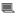 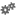 * Describe how number patterns have been created and how they can be continued (Communicating, Problem Solving) Continue and create sequences involving whole numbers, fractions and decimals; describe the rule used to create the sequence (ACMNA133)* Continue and create number patterns, with and without the use of digital technologies, using whole numbers, fractions and decimals, e.g. 1 4  , 1 8  , 1 16  , … or 1.25, 2.5, 5, … * Describe how number patterns have been created and how they can be continued (Communicating, Problem Solving) Continue and create sequences involving whole numbers, fractions and decimals; describe the rule used to create the sequence (ACMNA133)* Continue and create number patterns, with and without the use of digital technologies, using whole numbers, fractions and decimals, e.g. 1 4  , 1 8  , 1 16  , … or 1.25, 2.5, 5, … * Describe how number patterns have been created and how they can be continued (Communicating, Problem Solving) Continue and create sequences involving whole numbers, fractions and decimals; describe the rule used to create the sequence (ACMNA133)* Continue and create number patterns, with and without the use of digital technologies, using whole numbers, fractions and decimals, e.g. 1 4  , 1 8  , 1 16  , … or 1.25, 2.5, 5, … * Describe how number patterns have been created and how they can be continued (Communicating, Problem Solving) ASSESSMENT FOR LEARNING(PRE-ASSESSMENT)ASSESSMENT FOR LEARNING(PRE-ASSESSMENT)http://worksheets.mathsbuilder.com.au/worksheets/Patterns_and_Algebra/5/#5_01 OR http://worksheets.mathsbuilder.com.au/worksheets/Patterns_and_Algebra/6/   http://worksheets.mathsbuilder.com.au/worksheets/Patterns_and_Algebra/5/#5_01 OR http://worksheets.mathsbuilder.com.au/worksheets/Patterns_and_Algebra/6/   http://worksheets.mathsbuilder.com.au/worksheets/Patterns_and_Algebra/5/#5_01 OR http://worksheets.mathsbuilder.com.au/worksheets/Patterns_and_Algebra/6/   http://worksheets.mathsbuilder.com.au/worksheets/Patterns_and_Algebra/5/#5_01 OR http://worksheets.mathsbuilder.com.au/worksheets/Patterns_and_Algebra/6/   WARM UP / DRILLWARM UP / DRILLTENS ACTIVITYNEWMAN’S PROBLEMINVESTIGATION TENS ACTIVITYNEWMAN’S PROBLEMINVESTIGATION On the first day after buying a new big screen TV you watch 80 minutes of TV. Your Mum tells you to halve the amount of time each day you spend watching. a) How much TV do you watch on second day?b) On which day would you be watching only 5 minutes of TV? On the first day after buying a new big screen TV you watch 80 minutes of TV. Your Mum tells you to halve the amount of time each day you spend watching. a) How much TV do you watch on second day?b) On which day would you be watching only 5 minutes of TV? On the first day after buying a new big screen TV you watch 80 minutes of TV. Your Mum tells you to halve the amount of time each day you spend watching. a) How much TV do you watch on second day?b) On which day would you be watching only 5 minutes of TV? On the first day after buying a new big screen TV you watch 80 minutes of TV. Your Mum tells you to halve the amount of time each day you spend watching. a) How much TV do you watch on second day?b) On which day would you be watching only 5 minutes of TV? QUALITY TEACHING ELEMENTSQUALITY TEACHING ELEMENTSINTELLECTUAL QUALITYQUALITY LEARNING ENVIRONMENTQUALITY LEARNING ENVIRONMENTSIGNIFICANCEQUALITY TEACHING ELEMENTSQUALITY TEACHING ELEMENTSDeep knowledgeDeep understandingProblematic knowledgeHigher-order thinkingMetalanguageSubstantive communicationExplicit quality criteriaEngagementHigh expectationsSocial supportStudents’ self-regulationStudent directionExplicit quality criteriaEngagementHigh expectationsSocial supportStudents’ self-regulationStudent directionBackground knowledgeCultural knowledgeKnowledge integrationInclusivityConnectednessNarrativeRESOURCESRESOURCESSee throughout…See throughout…See throughout…See throughout…WHOLE CLASS INSTRUCTION MODELLED ACTIVITIESGUIDED & INDEPENDENT ACTIVITIESGUIDED & INDEPENDENT ACTIVITIESGEOMETRIC PATTERNSDiscuss patterns and how they are found in the real world. Explore structures, flora and fauna etc. See: http://everydaylife.globalpost.com/real-life-examples-math-patterns-elementary-students-7221.html and http://vimeo.com/22423987 Use concrete materials to create patterns and discuss the rules that apply.Explore 2D and 3D shapes and create patterns through the actual items and through drawings. http://studyjams.scholastic.com/studyjams/jams/math/algebra/geometric-patterns.htm (View with the class on the interactive whiteboard and practise some questions. Discuss.NUMBER PATTERNSProvide students with pop sticks or matchsticks. Ask them to make a series of rhombuses from the sticks. Students keep a record of how many sticks they have used altogether after each rhombus is added. Record the number of rhombuses they construct.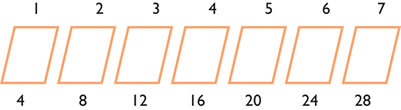 As a class, create a table and record the data in the table.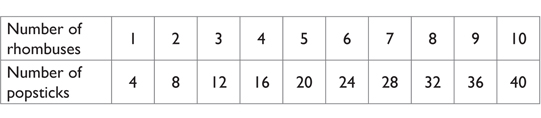 Ask students:Can you work out how many popsticks you would need if you wanted to make 15 rhombuses?What are some different ways you can work this out?Does the table help you work this out?If I used 80 popsticks, how many rhombuses could I make?http://studyjams.scholastic.com/studyjams/jams/math/algebra/number-patterns.htm (View with the class on the interactive whiteboard and practise some questions. Discuss.LEARNING SEQUENCERemediationS2Review Patterns and Algebra Stage 2 Units. Model patterns in shapes and use concrete materials to recreate colour and shape patterns. Use these to create number patterns, e.g. Count the total number of sides and vertices etc. Building Patterns http://www.curriculumsupport.education.nsw.gov.au/secondary/mathematics/assets/pdf/s4_teach_ideas/algebra/pattern_1.pdf In this activity students make a geometric pattern involving one operation using matchsticks or counters, extend the pattern by three terms and write a number sentence to describe the pattern.Building Patternshttp://www.curriculumsupport.education.nsw.gov.au/secondary/mathematics/assets/pdf/s4_teach_ideas/algebra/pattern_2.pdf This activity requires students to construct a series of buildings using square tiles, extend the series by one term and record the information in a table.GEOMETRIC PATTERNSDiscuss patterns and how they are found in the real world. Explore structures, flora and fauna etc. See: http://everydaylife.globalpost.com/real-life-examples-math-patterns-elementary-students-7221.html and http://vimeo.com/22423987 Use concrete materials to create patterns and discuss the rules that apply.Explore 2D and 3D shapes and create patterns through the actual items and through drawings. http://studyjams.scholastic.com/studyjams/jams/math/algebra/geometric-patterns.htm (View with the class on the interactive whiteboard and practise some questions. Discuss.NUMBER PATTERNSProvide students with pop sticks or matchsticks. Ask them to make a series of rhombuses from the sticks. Students keep a record of how many sticks they have used altogether after each rhombus is added. Record the number of rhombuses they construct.As a class, create a table and record the data in the table.Ask students:Can you work out how many popsticks you would need if you wanted to make 15 rhombuses?What are some different ways you can work this out?Does the table help you work this out?If I used 80 popsticks, how many rhombuses could I make?http://studyjams.scholastic.com/studyjams/jams/math/algebra/number-patterns.htm (View with the class on the interactive whiteboard and practise some questions. Discuss.LEARNING SEQUENCES3Maths Interactive – Number Patterns http://www.bbc.co.uk/bitesize/ks2/maths/number/number_patterns/play/ Balance the Blobshttp://streaming.lawley.wa.edu.au/students/TLF/DVD/los/L5979/index.html GEOMETRIC PATTERNSDiscuss patterns and how they are found in the real world. Explore structures, flora and fauna etc. See: http://everydaylife.globalpost.com/real-life-examples-math-patterns-elementary-students-7221.html and http://vimeo.com/22423987 Use concrete materials to create patterns and discuss the rules that apply.Explore 2D and 3D shapes and create patterns through the actual items and through drawings. http://studyjams.scholastic.com/studyjams/jams/math/algebra/geometric-patterns.htm (View with the class on the interactive whiteboard and practise some questions. Discuss.NUMBER PATTERNSProvide students with pop sticks or matchsticks. Ask them to make a series of rhombuses from the sticks. Students keep a record of how many sticks they have used altogether after each rhombus is added. Record the number of rhombuses they construct.As a class, create a table and record the data in the table.Ask students:Can you work out how many popsticks you would need if you wanted to make 15 rhombuses?What are some different ways you can work this out?Does the table help you work this out?If I used 80 popsticks, how many rhombuses could I make?http://studyjams.scholastic.com/studyjams/jams/math/algebra/number-patterns.htm (View with the class on the interactive whiteboard and practise some questions. Discuss.LEARNING SEQUENCEExtension Early S4Guess My Rule A game to practise finding rules through spotting patterns. One person thinks of a rule about numbers and the others take turns to guess what the rule is. Example:http://www.schools.nsw.edu.au/learning/7-12assessments/naplan/teachstrategies/yr2011/index.php?id=numeracy/nn_paal/nn_paal_s3a_11GEOMETRIC PATTERNSDiscuss patterns and how they are found in the real world. Explore structures, flora and fauna etc. See: http://everydaylife.globalpost.com/real-life-examples-math-patterns-elementary-students-7221.html and http://vimeo.com/22423987 Use concrete materials to create patterns and discuss the rules that apply.Explore 2D and 3D shapes and create patterns through the actual items and through drawings. http://studyjams.scholastic.com/studyjams/jams/math/algebra/geometric-patterns.htm (View with the class on the interactive whiteboard and practise some questions. Discuss.NUMBER PATTERNSProvide students with pop sticks or matchsticks. Ask them to make a series of rhombuses from the sticks. Students keep a record of how many sticks they have used altogether after each rhombus is added. Record the number of rhombuses they construct.As a class, create a table and record the data in the table.Ask students:Can you work out how many popsticks you would need if you wanted to make 15 rhombuses?What are some different ways you can work this out?Does the table help you work this out?If I used 80 popsticks, how many rhombuses could I make?http://studyjams.scholastic.com/studyjams/jams/math/algebra/number-patterns.htm (View with the class on the interactive whiteboard and practise some questions. Discuss.EVALUATION & REFLECTIONAsk students to evaluate their best learning style and reflect on the type of activities used. Use this information and data for further planning. 